Lis ces petits textes. Dans chacun d’entre eux, trouve le nom propre et le nom commun, puis complète le tableau.Souligne les mots qui s’écrivent de la même façon (le premier de ces mots est déjà souligné, pour t’aider). Puis écris s’il s’agit d’un nom ou d’un verbe. Je souris de toutes mes dents.  ___________________________ La petite souris s’est cachée sous le buffet.  ______________Il monte les marches quatre à quatre.  ___________________Aïe, tu me marches sur le pied !  _________________________Complète ces phrases avec les mots proposés. Puis indique après la flèche si le mot que tu as écrit est un verbe ou un nom. 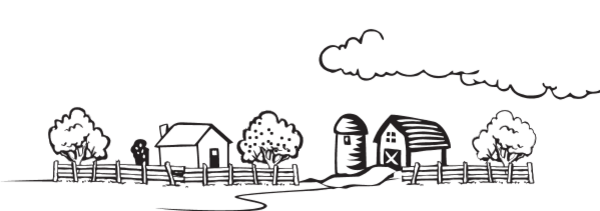 CompétencesScoreIdentifier les classes de mots : les noms (noms communs, noms propres)/5Distinguer les verbes et les noms/5En 1184, M. Eugène Poubelle obligea les habitants de Paris à utiliser des boîtes spéciales, les poubelles, pour jeter leur déchets.Noms communsNoms propresEn 1184, M. Eugène Poubelle obligea les habitants de Paris à utiliser des boîtes spéciales, les poubelles, pour jeter leur déchets.En 1184, M. Eugène Poubelle obligea les habitants de Paris à utiliser des boîtes spéciales, les poubelles, pour jeter leur déchets.En 1184, M. Eugène Poubelle obligea les habitants de Paris à utiliser des boîtes spéciales, les poubelles, pour jeter leur déchets.En 1184, M. Eugène Poubelle obligea les habitants de Paris à utiliser des boîtes spéciales, les poubelles, pour jeter leur déchets.En 1184, M. Eugène Poubelle obligea les habitants de Paris à utiliser des boîtes spéciales, les poubelles, pour jeter leur déchets.Charlotte adore faire de la pâtisserie. Sa spécialité, c’est... la charlotte aux fraises !Le labyrinthe où est caché le Minotaure est un vrai dédale : c’est Dédale qui en a fait les plans.Le moteur diesel a été mis au point par un ingénieur allemand, Rudolf Diesel, en 1897.Ma cousine Violette a ramassé des violettes dans son jardin. Charlotte adore faire de la pâtisserie. Sa spécialité, c’est... la charlotte aux fraises !Le labyrinthe où est caché le Minotaure est un vrai dédale : c’est Dédale qui en a fait les plans.Le moteur diesel a été mis au point par un ingénieur allemand, Rudolf Diesel, en 1897.Ma cousine Violette a ramassé des violettes dans son jardin. Charlotte adore faire de la pâtisserie. Sa spécialité, c’est... la charlotte aux fraises !Le labyrinthe où est caché le Minotaure est un vrai dédale : c’est Dédale qui en a fait les plans.Le moteur diesel a été mis au point par un ingénieur allemand, Rudolf Diesel, en 1897.Ma cousine Violette a ramassé des violettes dans son jardin. Tu .......................... la porte.Mes parents .......................... les volets chaque soir.Je .......................... les yeux.Il y a quelques .......................... autour du village.Les magasins .......................... à 18 heures.Le tracteur est dans la cour de la .......................... .  _________________ _________________ _________________ _________________ _________________ _________________